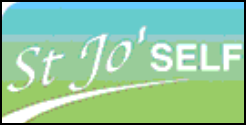 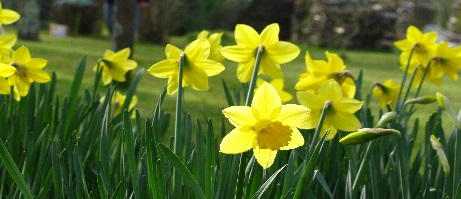                   menu centre st joseph                   menu centre st joseph                   menu centre st joseph                   menu centre st joseph                   menu centre st joseph                   menu centre st joseph                   menu centre st joseph                   menu centre st joseph                   menu centre st joseph                   menu centre st joseph semaine du 2 au 5 avril 2021semaine du 2 au 5 avril 2021semaine du 2 au 5 avril 2021semaine du 2 au 5 avril 2021semaine du 2 au 5 avril 2021semaine du 2 au 5 avril 2021semaine du 2 au 5 avril 2021semaine du 2 au 5 avril 2021semaine du 2 au 5 avril 2021entréebuffet d'entréesbuffet d'entréesbuffet d'entréesbuffet d'entréesbuffet d'entréesplat du jourplat du jouromelette fromagèrefilet de daurade au beurre citronnédouceur de saumon au beurre de citron filet de poisson sauvage au beurre de crustacéplat du jourbol de rizrôti de bœuf au jus liétarte aux tomatesfricassée de porc au lardpoulet au gimgembrelégumepour Madagascarpâtes au beurrepurée de pomme de terreriz pilafpommes steak houselégume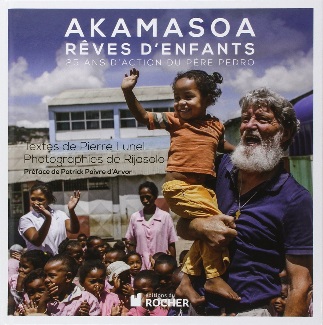 brocolis à l'huile d'olivecourgettes grilléesgratin de choux fleurcarottes braiséesfromages fromage ou yaourtfromage ou yaourtfromage ou yaourtfromage ou yaourtdessertsfruits de saisonfruits de saisonfruits de saisonfruits de saisondessertstarte citron meringuéevacherin glacémille-feuille pâtissierdessert du jourdessertscompote du jourcompote du jourcompote du jour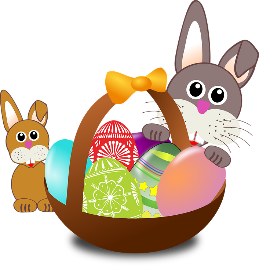 entrée soirbuffet d'entréesbuffet d'entréesbuffet d'entréesbuffet d'entréesentrée soirsalade vertesalade vertesalade vertesalade vertebon      week-end     à tousbon      week-end     à tousplat du jourwrap de volaille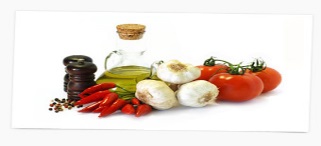 jambon cru de montagnecroque monsieurbon      week-end     à touslégumecarottes braiséespommes de terre vapeurharicots verts persillésbon      week-end     à tousbon      week-end     à tousfromagesfromage ou yaourtfromage ou yaourtfromage ou yaourtfromage ou yaourtbon      week-end     à tousdessertsfruits de saisonfruits de saisonfruits de saisonfruits de saisonbon      week-end     à tousdessertsbuffet de dessertsbuffet de dessertsbuffet de dessertsbuffet de dessertsbon      week-end     à tous